              					25. SJEDNICA ŠKOLSKOG ODBORA   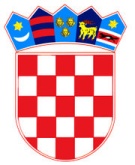      REPUBLIKA HRVATSKA OSNOVNA ŠKOLA MATIJE GUPCA           GORNJA STUBICAMatije Gupca 2, 49245 Gornja Stubica KLASA: 007-04/22-02/13URBROJ: 2140-64-22-1Gornja Stubica, 16.12.2022.Na temelju članka  43. 47. i 58. Statuta Osnovne škole Matije Gupca Gornja Stubica predsjednica Školskog odbora  Željka Franjković saziva  25. sjednicu Školskog odbora  koja će održati  dana 22.prosinca  2022.  (četvrtak)  u 18;00   sati u OŠ Matije Gupca Gornja Stubica DNEVNI RED:Usvajanje predloženog Dnevnog reda  25.sjednice Školskog odbora 22.12.2022.  (privitak poziv),Usvajanje zapisnika sa 24.sjednice Školskog odbora održane dana  07.12.2022.godine u 09;35 sati, sa svim odlukama i zaključcima, (privitak zapisnik)Davanje prethodne suglasnosti ravnateljici Škole za zaključivanje ugovora o radu  na radnom mjestu UČITELJ/ICA MATEMATIKE  na neodređeno  nepuno vrijeme  27 sati ukupnog tjednog radnog vremena) 1 izvršitelj/ica  (privitak zahtjev),Davanje prethodne suglasnosti ravnateljici Škole za zaključivanje ugovora o radu  na radnom mjestu UČITELJ/ICA FIZIKE na određeno  nepuno vrijeme(23  sata ukupnog tjednog radnog vremena) 1 izvršitelj/ica  (privitak zahtjev),Davanje prethodne suglasnosti ravnateljici Škole za zaključivanje ugovora o radu  na radnom mjestu UČITELJ/ICA TJELESNE I ZDRAVSTVENE KULTUREna neodređeno  nepuno vrijeme  (9 sati ukupnog tjednog radnog vremena) 1 izvršitelj/ica  (privitak zahtjev),Davanje prethodne suglasnosti ravnateljici Škole za zaključivanje ugovora o radu  na radnom mjestu UČITELJ/ICA GLAZBENE KULTURE  na neodređeno  nepuno vrijeme   (3  sata ukupnog tjednog radnog vremena) 1 izvršitelj/ica (privitak zahtjev),Davanje prethodne suglasnosti ravnateljici Škole za zaključivanje ugovora o radu  na radnom mjestu UČITELJ/ICA TAMBURE   na neodređeno  nepuno vrijeme   (17  sati ukupnog tjednog radnog vremena) 1 izvršitelj/ica  OGŠ  (privitak zahtjev),Davanje prethodne suglasnosti ravnateljici Škole za zaključivanje ugovora o radu  na radnom mjestu UČITELJ/ICA KLAVIRA  na neodređeno  puno vrijeme  (40  sati ukupnog tjednog radnog vremena) 1 izvršitelj/ica;  OGŠ  (privitak zahtjev),Davanje prethodne suglasnosti ravnateljici Škole za zaključivanje ugovora o radu  na radnom mjestu  UČITELJ/ICA SOLFEGGIA  na određeno  nepuno vrijeme  (20  sati ukupnog tjednog radnog vremena) 1 izvršitelj/ica; OGŠ  (privitak zahtjev),Davanje prethodne suglasnosti ravnateljici Škole za zaključivanje ugovora o radu  na radnom mjestu  UČITELJ/ICA GITARE  na određeno  nepuno vrijeme(20  sati ukupnog tjednog radnog vremena) 1 izvršitelj/ica; OGŠ  (privitak zahtjev),Davanje prethodne suglasnosti ravnateljici Škole za zaključivanje ugovora o radu  na radnom mjestu  UČITELJ/ICA  ENGLESKOG JEZIKA  na određeno  nepuno vrijeme(6  sati ukupnog tjednog radnog vremena) 1 izvršitelj/ica;          (privitak zahtjev),Davanje prethodne suglasnosti ravnateljici Škole za zaključivanje ugovora o radu  na radnom mjestu  UČITELJ/ICA  PRIRODE   na određeno  nepuno vrijeme(9  sati ukupnog tjednog radnog vremena) 1 izvršitelj/ica;          (privitak zahtjev),Davanje prethodne suglasnosti ravnateljici Škole za zaključivanje ugovora o radu  na radnom mjestu  KUHAR/KUHARICA   na neodređeno  nepuno vrijeme(20  sati ukupnog tjednog radnog vremena) 1 izvršitelj/ica;     (privitak zahtjev),Pitanja, prijedlozi i mišljenja, razno.                                           Članak 47.Statuta ŠkoleU hitnim situacijama te posebno opravdanim razlozima sjednica Školskog odbora može se sazvati usmeno odnosno telefonskim putem ili elektroničkim putem. U slučaju održavanja elektroničke sjednice u pozivu za sjednicu koji se dostavlja svim članovima na njihovu mail adresu, uz dnevni red određuje se početak i završetak elektroničke sjednice, a u tom se vremenu članovi Školskog odbora očituju elektroničkim putem.Nakon završetka elektroničke sjednice sastavlja se zapisnik u čijem su privitku sva pristigla očitovanja.                                                                       Predsjednica Školskog odbora:                Željka FranjkovićDostaviti:I.Članovima Školskog odbora elektroničkim putem 1.Željka Franjković2.Martina Lešković3.Dinko Prpić4.Juraj Lukina 5.Vladimir Škvorc6.Željka Levak7. Marija Vrđuka PoldrugačII.Oglasna  ploča i mrežna stranica  OŠ Matije Gupca Gornja Stubica III.Ravnateljica škole, IV.Arhiva.